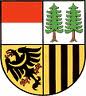 Gmina Wymiarkiul. Księcia Witolda 56 8 – 131 WYMIARKIwww.wymiarki.pl, e-mail: sekretariat@wymiarki.plTEL. (68) 360 40 45; FAX (68) 360 40 62,NIP 924-17-99-222godziny pracy Zamawiającego:	od poniedziałku  do piątku od 700 do 1500Specyfikacja Istotnych warunkówzamówieniadla postępowania o udzielenie zamówienia  prowadzonego w trybie przetargu nieograniczonego na podstawie ustawy z dnia 29 stycznia 2004 roku Prawo zamówień publicznych  (tekst jednolity Dz. U. z  2010 r. Nr 113, poz. 759, z póżn.zm.).  Przedmiot zamówienia - „Budowa drogi pożarowej na terenie Publicznego Gimnazjum przy ul. Szkolnej 1 w Witoszynie wraz z placem manewrowym 20x20 m do której będzie dostęp z istniejącej drogi publicznej ( dz. Nr 438) od strony zachodniej poprzez dz. Nr 435”Projekt współfinansowany  ze środków Europejskiego Funduszu Rozwoju  Regionalnego w ramach realizacji projektu Programu Operacyjnego Współpracy Transgranicznej Polska- Saksonia 2007-2013. Zatwierdzam:Wójt Gminy Wymiarki        				          /-/   Anita StaszkowianWymiarki, dnia  09.08. 2013 r.ROZDZIAŁ I – INSTRUKCJA DLA WYKONAWCÓWZamawiającyGmina Wymiarki  mająca swoją siedzibę w Wymiarkach przy ulicy Księcia Witolda 5, 68-131 Wymiarki, tel. (68) 360 40 45, Fax (68) 360 40 62 , e-mail sekretariat@wymiarki.pl, reprezentowany przez Anitę Staszkowian – Wójt Gminy Wymiarki, przy kontrasygnacie  Skarbnika Gminy Agnieszki SzewczykTryb udzielenia zamówieniaNiniejsze postępowanie prowadzone jest zgodnie z przepisami ustawy z dnia 29 stycznia 2004 r. Prawo zamówień publicznych (tekst jednolity Dz. U. z 2010 r. Nr 113, poz. 759, z późn.zm.) zwanej w dalszej części „ustawą”.Postępowanie o udzielenie zamówienia publicznego prowadzone jest w trybie przetargu nieograniczonego (Rozporządzenie Prezesa Rady Ministrów z dnia 16 grudnia 2011 r. w sprawie kwot wartości zamówień oraz konkursów, od których jest uzależniony obowiązek przekazywania ogłoszeń Urzędowi Oficjalnych Publikacji Wspólnot Europejskich – Dz. U. z 2011 r. Nr 282, poz. 1649)Podstawa prawna udzielenia zamówienia publicznego - art. 10 ust. 1 oraz art. 39-46 Prawa zamówień publicznych.Podstawa prawna opracowania specyfikacji istotnych warunków zamówienia zwanej w dalszej części „specyfikacją” lub „SIWZ”:Ustawa z dnia 29 stycznia 2004 r. Prawo zamówień publicznych (tekst jednolity Dz. U. z 2010 r. Nr 113,             poz. 759, z późn.zm.)Rozporządzenie Prezesa Rady Ministrów z dnia 19 lutego 2013 r. w sprawie rodzajów dokumentów, jakich może żądać zamawiający od wykonawcy oraz form, w jakich te dokumenty mogą być składane (Dz. U. z 2013 poz. 231)Rozporządzenie Prezesa Rady Ministrów z dnia 16 grudnia 2011 r. w sprawie średniego kursu złotego                    w stosunku do euro stanowiącego podstawę przeliczania wartości zamówień publicznych, (Dz. U. z 2011r. Nr 282, poz. 1650)Opis przedmiotu zamówieniaPrzedmiotem postępowania o udzielenie zamówienia publicznego jest „Budowa drogi pożarowej na terenie Publicznego Gimnazjum przy ul. Szkolnej 1 w Witoszynie wraz z placem manewrowym 20x20 m do której będzie dostęp z istniejącej drogi publicznej ( dz. Nr 438) od strony zachodniej poprzez dz. Nr 435”Przedmiot zamówienia obejmuje wykonanie wszelkich prac i czynności niezbędnych do prawidłowego zrealizowania przedmiotowego zamówienia w zakresie rzeczowym ujętym w projekcie budowlanym, opisie  technicznym wykonania i odbioru robót oraz w kosztorysie ofertowym/ślepy (kosztorys ofertowy/ślepy należy traktować, jako element pomocniczy) Projekty budowlane, opisy techniczne wykonania i odbioru robót, kosztorysy ofertowe/ślepe  stanowi – Rozdział II specyfikacji.Wersja papierowa do wglądu w siedzibie Zamawiającego, ul. Księcia Witolda 5 w Wymiarkach w godzinach od 7.00 – 15.00.Jakość dostarczonych na budowę materiałów, wyrobów i elementów musi być zgodna z wymaganiami normowymi, atestami, świadectwami dopuszczenia do stosowania i ustaleniami projektu technicznego oraz wymaganiami zawartymi w SIWZ.Podane w SIWZ oraz we wszystkich dokumentach stanowiących załączniki do SIWZ wskazane znaki towarowe , patenty lub pochodzenie należy rozumieć jako przykładowe i dopuszcza się możliwość zastosowania urządzeń (materiałów) równoważnych wyłącznie w takim zakresie i w taki sposób, aby łącznie:-  gwarantowały wykonanie robót w zgodzie ze sztuką budowlaną,- zapewniały zamontowanie urządzeń i materiałów o parametrach technicznych nie gorszych od zaprojektowanych (wskazanych) pierwotnie.Wykonawca ma obowiązek przedstawienia wszelkich dowodów na potwierdzenie równoważności oferty z oznaczeniem oferowanych produktów wraz z dowodami wykazujących ich równoważność.Oznaczenie wg Wspólnego Słownika Zamówień Kod CPV: 45 000000 – 7 –  Roboty budowlane45 111200 – 0    - Roboty w zakresie przygotowania terenu pod budowę , roboty ziemneOpis części zamówienia, jeżeli  zamawiający dopuszcza składanie ofert częściowych Zamawiający nie dopuszcza składania ofert częściowych.Informacja o przewidywanych zamówieniach uzupełniających Zamawiający  przewiduje udzielenie zamówień uzupełniających w ramach zamówienia , zgodnie z art.67 ust.1 pkt 6Ustawy Prawo Zamówień Publicznych. Informacja o możliwości złożenia oferty wariantowej Zamawiający nie dopuszcza możliwości złożenia oferty wariantowej, przewidującej odmienny niż opisany                     w niniejszej specyfikacji sposób wykonania przedmiotu zamówienia. Termin wykonania zamówienia – od dnia podpisania umowy do dnia 16 Września 2013 r.   warunkI udziału w postępowaniu oraz opis sposobu dokonYWANIA oceny spełniania tych warunków1. O udzielenie zamówienia mogą ubiegać się Wykonawcy, którzy spełniają warunki określone w art. 22 ust.1 ustawy dotyczące:Posiadania uprawnień do wykonywania określonej działalności lub czynności, jeżeli przepisy prawa nakładają obowiązek ich posiadania.Posiadania wiedzy i doświadczenia.Wykonawca musi wykazać się zrealizowaniem w okresie ostatnich 5 lat przed upływem terminu składania ofert   albo wniosków o dopuszczenie do udziału w postępowaniu, a jeżeli okres prowadzenia działalności jest krótszy – w tym okresie, wraz z podaniem ich rodzaju i wartości, daty  i miejsca wykonania – (minimum 2 roboty budowlane, odpowiadające swoim rodzajem robotom budowlanym stanowiącym przedmiot zamówienia  i o wartości nie mniejszej niż 100.000,00 zł brutto każda) potwierdzonych  dowodami określającymi, że roboty te zostały wykonane w sposób należyty oraz wskazujących ,że zostały wykonane zgodnie z zasadami sztuki budowlanej i prawidłowo ukończone. Przez robotę odpowiadającą swoim rodzajem przedmiotowi zamówienia rozumie się budowę, przebudowę, rozbudowę drogi.W przypadku składania oferty przez Wykonawców występujących wspólnie warunek musi być spełniony przez, co najmniej jednego Wykonawcę.Dysponowania odpowiednim potencjałem technicznym oraz osobami zdolnymi do wykonywania zamówienia.a)  Wykonawca musi posiadać minimum jedną osobę kierownika budowy posiadającego uprawnienia budowlane bez ograniczeń do kierowania robotami drogowymi w specjalności drogowej oraz  posiadający aktualną przynależność do Okręgowej Izby Inżynierów Budownictwa.W przypadku składania oferty przez Wykonawców występujących wspólnie warunek musi być spełniony przez, co najmniej jednego Wykonawcę.Sytuacji ekonomicznej i finansowej. Zamawiający nie stawia szczegółowych wymagań w zakresie spełniania tego warunku2. Ponadto o udzielenie zamówienia mogą ubiegać się Wykonawcy, którzy nie podlegają wykluczeniu z postępowania o udzielenie zamówienia zgodnie z art. 24 ust. 1Ocena spełniania w/w warunków dokonana zostanie zgodnie z formułą „spełnia – nie spełnia”, w oparciu o informacje zawarte w dokumentach i oświadczeniach wyszczególnionych w pkt IX specyfikacji. Z treści załączonych dokumentów i oświadczeń musi wynikać jednoznacznie, iż wyżej wymienione warunki są przez Wykonawcę spełnione. Uzupełnienie wymaganych dokumentów i oświadczeń jest możliwe po upływie składania ofert zgodnie z art. 26 ust. 3 ustawy. Oświadczenia i dokumenty składające się na ofertę – wymagane od Wykonawców w celu potwierdzenia spełnienia warunków udziału w postępowaniu. INNE DOKUMENTY WYMAGANE W OFERCIE.W celu wykazania spełnienia przez Wykonawcę warunków, o którym mowa w art. 22 ust. 1 ustawy Zamawiający żąda następujących dokumentów:Oświadczenie o spełnianiu warunków, o których mowa w art. 22 ust 1 – wg wzoru jak w załączniku nr 2 do SIWZ. Wykaz robót budowlanych wykonanych w okresie ostatnich pięciu lat przed upływem terminu składania ofert albo wniosków o dopuszczenie do udziału w postępowaniu, a jeżeli okres prowadzenia działalności jest krótszy – w tym okresie, wraz z podaniem ich rodzaju i wartości, daty i miejsca wykonania oraz z załączeniem dowodów dotyczących najważniejszych robót, określających, czy roboty te zostały wykonane w sposób należyty oraz wskazujących czy zostały wykonane zgodnie z zasadami sztuki budowlanej i prawidłowo ukończone. wg wzoru jak w załączniku nr 4 do SIWZ. Wykaz osób, które będą uczestniczyć w wykonywaniu zamówienia, w szczególności odpowiedzialnych za kierowanie robotami budowlanymi wraz z informacjami na temat ich kwalifikacji zawodowych, doświadczenia i wykształcenia niezbędnych do wykonywania zamówienia, a także zakresu wykonywanych przez nie czynności oraz informacją o podstawie do dysponowania tymi osobami na druku stanowiącym załącznik nr 6 do SIWZOświadczenie, że osoby, które będą uczestniczyć w wykonaniu zamówienia, posiadają wymagane uprawnienia, jeżeli ustawy nakładają obowiązek posiadania takich uprawnień. na druku stanowiącym załącznik nr 7 do SIWZW celu wykazania braku podstaw do wykluczenia z postępowania o udzielenie zamówienia Wykonawcy w okolicznościach, o których mowa w art. 24 ust. 1 ustawy Zamawiający żąda następujących dokumentów:Oświadczenie o braku podstaw do wykluczenia zgodnie z art. 24 ust. 1, ustawy – wg wzoru jak w załączniku nr 3 do SIWZ. W przypadku składania oferty przez Wykonawców występujących wspólnie, w/w dokument musi być złożony przez każdego wykonawcę.Aktualnego odpisu z właściwego rejestru lub z centralnej ewidencji i informacji o działalności gospodarczej, jeżeli odrębne przepisy wymagają wpisu do rejestru lub ewidencji, w celu wykazania braku podstaw do wykluczenia w oparciu o art. 24 ust.1 pkt 2 ustawy, wystawionego nie wcześniej niż 6 miesięcy przed upływem terminu składania wniosków o dopuszczenie do udziału w postępowaniu o udzielenie zamówienia albo składania ofert. W przypadku składania oferty przez Wykonawców występujących wspólnie, w/w dokument musi być złożony przez każdego wykonawcę.Aktualnego zaświadczenia właściwego naczelnika urzędu skarbowego potwierdzającego, że wykonawca nie zalega z opłacaniem podatków, lub zaświadczenia, że uzyskał przewidziane prawem zwolnienie, odroczenie lub rozłożenie na raty zaległych płatności lub wstrzymanie w całości wykonania decyzji właściwego organu – wystawionego nie wcześniej niż 3 miesiące przed upływem terminu składania wniosków o dopuszczenie do udziału w postępowaniu o udzielenie zamówienia albo składania ofert. W przypadku składania oferty przez Wykonawców występujących wspólnie, w/w dokument musi być złożony przez każdego wykonawcę.Aktualnego zaświadczenia właściwego oddziału Zakładu Ubezpieczeń Społecznych lub Kasy Rolniczego Ubezpieczenia Społecznego potwierdzającego, że wykonawca nie zalega z opłacaniem składek na ubezpieczenia zdrowotne i społeczne, lub potwierdzenia, że uzyskał przewidziane prawem zwolnienie, odroczenie lub rozłożenie na raty zaległych płatności lub wstrzymanie w całości wykonania decyzji właściwego organu – wystawionego nie wcześniej niż 3 miesiące przed upływem terminu składania wniosków o dopuszczenie do udziału w postępowaniu o udzielenie zamówienia albo składania ofert. W przypadku składania oferty przez Wykonawców występujących wspólnie, w/w dokument musi być złożony przez każdego wykonawcę.3. Pozostałe dokumenty, które Wykonawca jest zobowiązany dołączyć do oferty:Pełnomocnictwo, o którym mowa w pkt XVI ppkt 7 i 8 SIWZ, o ile ofertę składa pełnomocnik Wykonawcy lub pełnomocnik reprezentujący Wykonawców ubiegających się wspólnie o zamówienie. Lista podmiotów należących do tej samej grupy kapitałowej w rozumieniu ustawy z dnia 16 lutego 2007 r. o ochronie konkurencji i konsumentów ( Dz. U. Nr 50, poz.331, z późn.zm.), lub informacja o tym, że Wykonawca nie należy do grupy kapitałowej art. 26 ust 2d - wg wzoru jak w załączniku nr 5 do SIWZ.Zgodnie z art. 26 ust. 3 ustawy Zamawiający wezwie Wykonawców, którzy w określonym terminie nie złożyli wymaganych oświadczeń lub dokumentów, o których mowa powyżej, lub którzy nie złożyli pełnomocnictw, albo, którzy złożyli wymagane dokumenty i oświadczenia zawierające błędy lub którzy złożyli wadliwe pełnomocnictwa, do ich złożenia w wyznaczonym terminie, chyba, że mimo ich złożenia oferta Wykonawcy podlegać będzie odrzuceniu lub konieczne byłoby unieważnienie postępowania. Złożone na wezwanie dokumenty i oświadczenia powinny potwierdzać spełnianie przez Wykonawcę warunków udziału w postępowaniu oraz spełnienie przez oferowane dostawy, usługi lub roboty budowlane wymagań określonych przez Zamawiającego, nie później niż w dniu, w którym upłynął termin składania ofert.Zgodnie z art. 26 ust. 2b ustawy Wykonawca może polegać na wiedzy i doświadczeniu, potencjale technicznym, osobach zdolnych do wykonania zamówienia lub zdolnościach finansowych innych podmiotów, niezależnie od charakteru prawnego łączących go z nimi stosunków. Wykonawca w takiej sytuacji zobowiązany jest udowodnić Zamawiającemu, iż będzie dysponował zasobami niezbędnymi do realizacji zamówienia, w szczególności przedstawiając w tym celu pisemne zobowiązanie tych podmiotów do oddania mu do dyspozycji niezbędnych zasobów na okres korzystania z nich przy wykonywaniu zamówienia. Jeżeli Wykonawca wykazując spełnienie warunków, o których mowa w art. 22 ust. 1 ustawy, polega na zasobach innych podmiotów na zasadach określonych w art. 26 ust. 2b ustawy, a podmioty te będą brały udział w realizacji części zamówienia, zamawiający żąda od Wykonawców przedstawienia do tych podmiotów dokumentów wymienionych w pkt IX ppkt 2.wykonawcy zagraniczni1. Jeżeli Wykonawca ma siedzibę lub miejsce zamieszkania poza terytorium Rzeczpospolitej Polskiej, zamiast dokumentów, o których mowa w pkt IX pkt 2 ppkt.   6), 7),8) SIWZ składa dokument lub dokumenty wystawione w kraju, w którym ma siedzibę lub miejsce zamieszkania, potwierdzające odpowiednio, że:nie otwarto jego likwidacji ani nie ogłoszono upadłości, nie zalega z uiszczaniem podatków, opłat, składek na ubezpieczenie społeczne i zdrowotne albo, że uzyskał przewidziane prawem zwolnienie, odroczenie lub rozłożenie na raty zaległych płatności lub wstrzymanie w całości wykonania decyzji właściwego organu,2.Jeżeli w miejscu zamieszkania osoby lub w kraju, w którym wykonawca ma siedzibę lub miejsce zamieszkania, nie wydaje się dokumentów, o których mowa w pkt X ppkt 1 SIWZ zastępuje się je dokumentem zawierającym oświadczenie  złożone przed notariuszem, właściwym organem sądowym, administracyjnym albo organem samorządu zawodowego lub gospodarczego odpowiednio miejsca zamieszkania osoby lub kraju, w którym wykonawca ma siedzibę lub miejsce zamieszkania. 3. W przypadku wątpliwości, co do treści dokumentu złożonego przez Wykonawcę mającego siedzibę lub miejsce zamieszkania poza terytorium Rzeczpospolitej Polskiej, Zamawiający może zwrócić się do właściwych organów odpowiednio miejsca zamieszkania osoby lub kraju, w którym Wykonawca ma siedzibę lub miejsce zamieszkania, z wnioskiem o udzielenie niezbędnych informacji dotyczących przedłożonego dokumentu.Informacje dotyczące Oferty wspólnej ( łączna) Oferta przedstawiona przez dwóch lub więcej Wykonawców (współpartnerów) wchodzących w skład konsorcjum lub spółki cywilnej musi być przedstawiona, jako jedna oferta, od jednego podmiotu i spełniać następujące wymagania:Współpartnerzy (zgodnie z art. 23 ustawy) muszą ustanowić pełnomocnika (lidera) do reprezentowania ich w postępowaniu o udzielenie niniejszego zamówienia lub do reprezentowania ich w postępowaniu oraz do zawarcia umowy o udzielnie zamówienia publicznego. Umocowanie winno zostać przedłożone wraz z ofertą.Pełnomocnik pozostaje w kontakcie z Zamawiającym w toku postępowania; zwraca się do Zamawiającego z wszelkimi sprawami i do niego Zamawiający kieruje informacje, korespondencję, itp.Oferta wspólna, składana przez dwóch lub więcej Wykonawców, powinna spełniać wymagania określone w n/n specyfikacji.Oferta musi być podpisana w taki sposób by prawnie zobowiązywała wszystkich współpartnerów.Sposób porozumiewania się zamawiającego z wykonawcamiStosownie do treści art. 27 ustawy, w niniejszym postępowaniu Zamawiający i Wykonawcy przekazują oświadczenia, wnioski, zawiadomienia oraz informacje pisemnie lub faksem.Każda ze stron na żądanie drugiej niezwłocznie potwierdza fakt otrzymania oświadczeń, wniosków, zawiadomień oraz informacji przekazanych faksem.W przypadku niepotwierdzenia faktu otrzymania dokumentów za pomocą faksu Zamawiający uzna, iż dokumenty dotarły czytelne do Wykonawcy w dniu i godzinie ich nadania (zgodnie z raportem rejestru połączeń urządzenia faksowego).W przypadku błędnie podanego numeru telefonu, faxu lub braku komunikacji z Wykonawcą Zamawiający nie ponosi odpowiedzialności z tytułu nie otrzymania informacji związanych z postępowaniem.Adres do korespondencji z zamawiającym, dla dopuszczalnych form porozumiewania się wymienionych w ppkt 1, są zamieszczone w pkt I niniejszej specyfikacji.Zamawiający nie dopuszcza porozumiewania się z Wykonawcami telefonicznie oraz droga elektroniczną.Osoba uprawniona do porozumiewania się z wykonawcamiTomasz Dziok  –Kierownik Referatu Gospodarki Komunalnej, Inwestycji i Ochrony Środowiska Magdalena Kuros – Inspektor na stanowisku  ds. Zamówień Publicznych i Ochrony ŚrodowiskaWymagania dotyczące wadiumW niniejszym postępowaniu Zamawiający  żąda zabezpieczenia składanej oferty wadium. Wykonawca jest zobowiązany wraz ze złożeniem oferty do wniesienia wadium w wysokości 2 .000,00 zł brutto (słownie: dwa tysiące złotych 00/100)zgodnie z art. 45 ust. 6 ustawy w jednej lub kilku następujących formach: a.	pieniądzu;b.	poręczeniach bankowych lub poręczeniach spółdzielczej kasy oszczędnościowo – kredytowej, z tym, że poręczenie kasy jest zawsze pieniężnym;c.	gwarancjach bankowych;d.	gwarancjach ubezpieczeniowych;e.	poręczeniach udzielanych przez podmioty, o których mowa w art. 6 b ust. 5 pkt 2 ustawy z dnia 9 listopada 2000 r. o utworzeniu Polskiej Agencji Rozwoju Przedsiębiorczości (Dz. U. Nr 109, poz. 1158, z późń. zm.);Wadium zgodnie z art. 45 ust. 3 ustawy musi być wniesione najpóźniej do wyznaczonego terminu składania ofert, tj. do dnia 26 sierpnia 2013 r.do godz.9:00 w przypadku składania przez Wykonawcę wadium w formie gwarancji lub poręczenia, powinny one być sporządzone zgodnie z obowiązującym prawem i winny zawierać następujące elementy.a.	nazwa dającego zlecenia udzielenia gwarancji lub poręczenia (Wykonawcy), beneficjenta gwarancji lub poręczenia (Zamawiającego), gwaranta (banku lub instytucji ubezpieczeniowej udzielających gwarancji lub poręczenia) oraz wskazanie ich siedzib;b.	określenie wierzytelności, która ma być zabezpieczona gwarancją lub poręczeniem;c.	kwotę gwarancji lub poręczenia;d.	termin ważności gwarancji lub poręczenia;e.	zobowiązanie gwaranta do bezwarunkowego i nieodwołalnego zapłacenia kwoty gwarancji na pierwsze pisemne żądanie Zamawiającego zawierające oświadczenie, iż:1) Wykonawca w odpowiedzi na wezwanie, o którym mowa w art. 26 ust. 3 ustawy nie złożył dokumentów lub oświadczeń, o których mowa w art. 25 ust. 1 ustawy lub pełnomocnictw, chyba, że udowodni, że wynika to z przyczyn nieleżących po jego stronie,2) wykonawca, którego ofertę wybrano odmówił podpisania umowy na warunkach określonych w ofercie,3) Wykonawca nie wniósł zabezpieczenia należytego wykonania umowy,4) zawarcie umowy stało się niemożliwe z przyczyn leżących po stronie Wykonawcy.Wniesienie wadium w formie poręczenia lub gwarancji będzie skuteczne, jeżeli do podanego w pkt 2 terminu zostanie ono złożone w Referacie Finansowym w pokoju nr 8 w siedzibie Zamawiającego w odrębnej kopercie z dopiskiem „Wadium –„ Budowa drogi pożarowej na terenie Publicznego Gimnazjum przy ul. Szkolnej 1 w Witoszynie wraz z placem manewrowym 20x20 m do której będzie dostęp z istniejącej drogi publicznej  ( dz. Nr 438) od strony zachodniej poprzez dz. Nr 435”w formie oryginału natomiast kopia dokumentu powinna być wpięta do oferty przetargowej.Wniesienie wadium w pieniądzu będzie skuteczne, jeżeli do podanego w pkt 2 terminu znajdzie się ono na rachunku bankowym Zamawiającego.Wadium wnoszone w pieniądzu należy wpłacić przelewem na konto Bank Spółdzielczy w Iłowej nr                        48 9658 0006 0000 0101 2007 0005 z dopiskiem „Wadium–„ Budowa drogi pożarowej na terenie Publicznego Gimnazjum przy ul. Szkolnej 1 w Witoszynie wraz z placem manewrowym 20x20 m do której będzie dostęp z istniejącej drogi publicznej  ( dz. Nr 438) od strony zachodniej poprzez dz. Nr 435” „.Wadium wniesione w pieniądzu Zamawiający przechowuje na rachunku bankowym.Zasady zwrotu i zatrzymania wadium określa art. 46 ustawy Prawo Zamówień Publicznych.Termin związania ofertąWykonawca jest związany ofertą 30 dni. Bieg terminu związania ofertą rozpoczyna się wraz z upływem terminu składania ofert.Wykonawca samodzielnie lub na wniosek Zamawiającego może przedłużyć termin związania ofertą, z tym że Zamawiający może tylko raz, co najmniej na 3 dni przed upływem terminu związania ofertą, zwrócić się do wykonawców o wyrażenie zgody na przedłużenie tego terminu o oznaczony okres, nie dłuższy jednak niż 60 dni.Odmowa wyrażenia zgody, o której mowa w ppkt 2 nie powoduje utraty wadium.Przedłużenie okresu związania ofertą jest dopuszczalne tylko z jednoczesnym przedłużeniem okresu ważności wadium albo, jeżeli jest to możliwe, z wniesieniem nowego wadium na przedłużony okres związania ofertą.Opis sposobu przygotowania ofertKażdy Wykonawca może złożyć tylko jedną ofertę.Ofertę składa się pod rygorem nieważności w formie pisemnej. Zamawiający nie wyraża zgody na złożenie oferty w postaci elektronicznej.Treść oferty musi odpowiadać treści specyfikacji.Ofertę sporządza się w języku polskim. Dla zapewnienia czytelności oferta powinna zostać wypełniona drukiem maszynowym lub czytelnym pismem ręcznym. Oferta może mieć również postać wydruku komputerowego.Zaleca się, aby oferta wraz z załączonymi do oferty dokumentami była zszyta lub spięta i posiadała ponumerowane strony. Wszelkie poprawki w tekście oferty zaleca się aby były parafowane własnoręcznie przez osobę podpisująca ofertę.Ofertę stanowi załączony do SIWZ wypełniony druk „FORMULARZ OFERTOWY – załącznik nr 1” wraz  z załączonymi wymaganymi dokumentami, oraz drukami sporządzonymi przez Zamawiającego. Oferta powinna być sporządzona zgodnie z treścią zawartą na formularzach załączonych do SIWZ. Wykonawca może złożyć ofertę na własnych formularzach, których treść winna być zgodna z formularzami załączonymi do specyfikacji.Ofertę (formularz ofertowy wraz z załącznikami) muszą podpisać osoby uprawnione, które zgodnie                             z obowiązującymi przepisami prawa oraz treścią załączonego odpisu  z właściwego rejestru lub ewidencji, mogą skutecznie składać oświadczenia woli w imieniu Wykonawcy. Ofertę może podpisać pełnomocnik Wykonawcy, jeżeli do oferty zostanie załączone pełnomocnictwo ogólne lub szczególne dotyczące niniejszego postępowania. Podpisy złożone przez Wykonawcę powinny być opatrzone czytelnym imieniem i nazwiskiem lub pieczęcią imienną.Wykonawcy występujący wspólnie (zgodnie z art. 23 ustawy) muszą ustanowić pełnomocnika (lidera-Konsorcjum) do reprezentowania ich w postępowaniu o udzielenie niniejszego zamówienia lub do reprezentowania ich    w postępowaniu oraz zawarcia umowy o udzielenie zamówienia publicznego. Załączone do oferty dokumenty muszą być przedłożone w formie oryginału bądź kopii poświadczonej                         „za zgodność z oryginałem” przez Wykonawcę na każdej zapisanej stronie kopii dokumentu. W przypadku Wykonawców wspólnie ubiegających się o udzielenie zamówienia oraz w przypadku innych podmiotów, na zasobach których Wykonawca polega na zasadach określonych w art.26 ust.2b ustawy, kopie dokumentów dotyczących odpowiednio Wykonawcy lub tych podmiotów są poświadczane „za zgodność z oryginałem” przez Wykonawcę lub te podmioty. Podpisy złożone przez Wykonawcę lub podmioty o których mowa w art. 26 ust. 2b ustawy powinny być opatrzone czytelnym imieniem i nazwiskiem lub pieczęcią imienną. Uznaje się, że pełnomocnictwo do podpisania oferty obejmuje pełnomocnictwo do poświadczenia za zgodność z oryginałem kopii dokumentów załączonych do oferty. Zamawiający będzie żądał przedstawienia oryginału lub notarialnie poświadczonej kopii wyłącznie wtedy, gdy złożona kopia dokumentu jest nieczytelna lub budzi wątpliwości, co do jej prawdziwości.Dokumenty sporządzone w języku obcym są składane wraz z tłumaczeniem na język polski.Jeżeli oferta zawiera informacje stanowiące tajemnicę przedsiębiorstwa, w rozumieniu przepisów o zwalczaniu nieuczciwej konkurencji, co do których wykonawca zastrzega, że nie mogą być udostępniane innym uczestnikom postępowania, muszą być powinny one być umieszczone w osobnej, wewnętrznej kopercie oznaczone klauzulą: NIE UDOSTĘPNIAĆ INNYM UCZESTNIKOM POSTĘPOWANIA, INFORMACJE STANOWIĄCE TAJEMNICĘ PRZEDSIĘBIORSTWA* W ROZUMIENIU ART. 11 UST.4 USTAWY O ZWALCZANIU NIEUCZCIWEJ KONKURENCJI,  Przez tajemnicę przedsiębiorstwa rozumie się nieujawnione do wiadomości publicznej informacje techniczne, technologiczne, organizacyjne przedsiębiorstwa lub inne informacje posiadające wartość gospodarczą, co do których przedsiębiorca podjął niezbędne działania w celu zachowania ich poufności (tekst jednolity Dz. U. z 2003 Nr 153 Poz. 1503 z późniejszymi zmianami).Miejsce, termin składania i otwarcia ofert1. Ofertę należy złożyć w zamkniętej kopercie/opakowaniu, w sposób gwarantujący zachowanie poufności jej treści oraz zabezpieczające jej nienaruszalność do terminu otwarcia ofert. Koperta/opakowanie zawierające ofertę winno być zaadresowane do Zamawiającego na adres: Gmina Wymiarkiul. Księcia Witolda 5,68-131 Wymiarkii opatrzone nazwą i dokładnym adresem Wykonawcy oraz oznaczone w sposób następujący: „Budowa drogi pożarowej na terenie Publicznego Gimnazjum przy ul. Szkolnej 1 w Witoszynie wraz z placem manewrowym 20x20 m do której będzie dostęp z istniejącej drogi publicznej ( dz. Nr 438) od strony zachodniej poprzez dz. Nr 435”nie otwierać przed   26 sierpnia  2013 r. godz. 09301. Oferty należy złożyć w siedzibie Zamawiającego tj. Urzędzie Gminy w Wymiarkach ul. Księcia Witolda 5, pok. Nr 4.Termin składania ofert upływa dnia: 26 sierpnia  2013 o godz. 09:00. Oferty złożone po terminie zwraca się zgodnie z art. 84 ust. 2 ustawy pzp.2. Otwarcie ofert nastąpi: w dniu : 26 sierpnia  2013 r o godzinie 09:30 w siedzibie Zamawiającego tzn. w Urzędzie Gminy w Wymiarkach  ul. Księcia Witolda 5 , pok. Nr 53. Złożona oferta zostanie zarejestrowana w taki sposób, że osoba przyjmująca oznaczy kopertę kolejnym numerem oraz odnotuje datę i dokładny czas wpływu. Na żądanie wykonawcy zostanie wydany dowód wpływu oferty zawierający odcisk organizatora przetargu, nazwisko i imię osoby przyjmującej, oznaczenie przetargu oraz datę  i dokładny czas wpływu.4. Zmiany - wycofanie oferty. Wykonawca może wprowadzić zmiany do oferty przed upływem terminu do składania ofert. W treści oferty zmieniającej można zamieścić uzupełniające informacje o zmianach w ofercie pierwotnej. Składanie ofert zmieniających podlega tym samym zasadom, co składanie ofert pierwotnych, przy czym kopertę należy dodatkowo oznaczyć napisem „ZMIANA OFERTY”. Wykonawca ma prawo przed upływem terminu składania ofert wycofać ofertę z postępowania. Warunkiem skutecznego wycofania oferty będzie dostarczenie do miejsca składania ofert oświadczenia wykonawcy przed terminem składania ofert.Opis sposobu obliczenia ceny 1.Za wykonanie przedmiotu umowy Wykonawca otrzyma wynagrodzenie ryczałtowe powiększone o podatek VAT.2.Do wynagrodzenia określonego w ust. 1 stosuje się zasady przewidziane w postanowieniach art. 632 par. 1 kodeksu cywilnego. W szczególności wykonawca nie może żądać podwyższenia wynagrodzenia, chociażby w czasie zawarcia umowy nie mógł przewidzieć rozmiaru oraz kosztów prac. Wynagrodzenie to nie ulega zmianie i obejmuje wszelkie koszty robót i materiałów, niewyspecyfikowanych w dokumentacji projektowej i opisie  technicznym wykonania    i odbioru robót, niezbędnych do wykonania całości prac objętych niniejszą umową w sposób zgodny z wymogami sztuki budowlanej oraz przepisami obowiązującego prawa budowlanego.3.Cena musi być podana w złotych polskich liczbą i słownie.Informacje o walucie, w jakiej mogą być prowadzone rozliczenia miedzy zamawiającym a wykonawcą: Rozliczenia Pomiędzy Zamawiającym a przyszłym Wykonawcą odbywać się będą w złotych polskich.Opis kryteriów, którymi Zamawiający będzie się kierował przy wyborze oferty, wraz z podaniem znaczenia tych kryteriów oraz sposobu oceny ofertPrzy wyborze najkorzystniejszej oferty  niniejszego postępowania Zamawiający będzie kierował się  następującymi kryteriami oceny: Cena (cena brutto) – 100%. Lc=(Comin/Cobad) x Kp x Wcgdzie:Comin – najniższa cena brutto oferowanaCobad – cena brutto oferty badanejKp – współczynnik proporcjonalności, równy 100Wc – waga (znaczenie) kryterium ceny, równa 100%Oferta, która przedstawi najkorzystniejszy bilans (maksymalna liczba punktów przyznanych w oparciu o ustalone kryteria) zostanie uznana za najkorzystniejszą, pozostałe oferty zostaną sklasyfikowane zgodnie z ilością uzyskanych punktów. Zamawiający wybierze ofertę , która uzyska największą ilość punktów zgodnie z wzorem określonym w ppkt 1.Zamawiający poprawi omyłki, o których mowa w art. 87 ust. 2 ustawy niezwłocznie powiadamiając o tym fakcie Wykonawcę, którego oferta została poprawiona.O wyborze najkorzystniejszej oferty Zamawiający zawiadomi niezwłocznie wykonawców zgodnie z art. 92 ustawy. Wybranemu Wykonawcy Zamawiający wskaże termin i miejsce podpisania umowy.Informacja o formalnościach, jakie powinny być dopełnione po wyborze oferty w celu zawarcia umowy w sprawie zamówienia publicznegoNiezwłocznie po wyborze najkorzystniejszej oferty Zamawiający jednocześnie zawiadamia Wykonawców, którzy złożyli oferty o:wyborze najkorzystniejszej oferty, podając nazwę (firmę), albo imię i nazwisko, siedzibę albo adres zamieszkania i adres Wykonawcy, którego ofertę wybrano, uzasadnienie jej wyboru oraz nazwy (firmy), albo imiona i nazwiska, siedziby albo miejsca zamieszkania i adresy Wykonawców, którzy złożyli oferty, a także punktację przyznaną ofertom w każdym kryterium oceny ofert i łączna punktację;Wykonawcach, których oferty zostały odrzucone, podając uzasadnienie faktyczne  i prawne;Wykonawcach, którzy zostali wykluczeni z postępowania o udzielenie zamówienia, podając uzasadnienie faktyczne i prawne;terminie, określonym zgodnie z art. 94 ust. 1 lub 2 ustawy, po którego upływie umowa w sprawie zamówienia publicznego może być zawarta;Niezwłocznie po wyborze najkorzystniejszej oferty, Zamawiający zamieszcza informacje, o których mowa w pkt. 1a), na stronie internetowej Urzędu Gminy w Wymiarkach (www.wymiarki.pl) oraz (www.bip.wymiarki.pl) i w miejscu publicznie dostępnym w swojej siedzibie – tablica ogłoszeń.Zamawiający zawiera umowę w sprawie zamówienia publicznego w terminie określonym zgodnie z art. 94 ust. 1 lub 2 ustawy.Jeżeli Wykonawca, którego oferta została wybrana, uchyla się od zawarcia umowy w sprawie zamówienia publicznego lub nie wnosi wymaganego zabezpieczenia należytego wykonania umowy, (jeżeli było ono wymagane), Zamawiający może wybrać ofertę najkorzystniejszą spośród pozostałych ofert bez przeprowadzenia ich ponownego badania i oceny, chyba że zachodzą przesłanki unieważnienia postępowania, o których mowa     w art. 93 ust. 1 ustawy.Zamawiający będzie żądał przed podpisaniem umowy przedłożenia dokumentów potwierdzających, że osoby podpisujące ofertę i osoby, które będą podpisywać umowę, mogą występować w obrocie prawnym i ich podpisy mają moc wiążącą w przypadku nie złożenia jej wraz z ofertą.W przypadku wybrania oferty Wykonawców wspólnie ubiegających się o udzielenie zamówienia, zamawiający żądać będzie, przed zawarciem umowy, przedłożenia umowy regulującej współpracę tych Wykonawców,   w przypadku nie złożenia jej wraz z ofertą.Istotne dla stron postanowienia, które zostaną wprowadzone do treści zawieranej umowy w sprawie zamówienia publicznego, ogólne warunki umowy albo wzór umowy, jeżeli Zamawiający wymaga od wykonawcy,  aby zawarł z nim umowę w sprawie zamówienia publicznego na takich warunkach zawarte są w załączniku nr 8 do SIWZWymagania dotyczące zabezpieczenia należytego wykonania umowyZamawiający będzie wymagał od Wykonawcy, który złożył najkorzystniejszą ofertę, złożenia przed podpisaniem umowy lub najpóźniej w dniu jej podpisania zabezpieczenia należytego wykonania umowy w wysokości 8% ceny całkowitej brutto podanej w ofercie najkorzystniejszej.Zabezpieczenie, zgodnie z art. 148 ustawy może być wnoszone według wyboru Wykonawcy w jednej lub w kilku następujących formach:pieniądzu;poręczeniach bankowych lub poręczeniach spółdzielczej kasy oszczędnościowo – kredytowej,  z tym że zobowiązanie kasy jest zawsze zobowiązaniem pieniężnym;gwarancjach bankowych;gwarancjach ubezpieczeniowych;poręczeniach udzielanych przez podmioty, o których mowa w art.  6 b ust. 5 pkt 2 ustawy z dnia 9 listopada 2000 r. o utworzeniu Polskiej Agencji Rozwoju Przedsiębiorczości (Dz. U. z 2007 r. Nr 42, poz. 275 – tekst jednolity z  pózn. zm.);W przypadku składania przez Wykonawcę zabezpieczenia w formie gwarancji lub poręczenia, powinny one być sporządzone zgodnie z obowiązującym prawem i winny zawierać następujące elementy:nazwę dającego zlecenie udzielenia gwarancji lub poręczenia (Wykonawcy), beneficjenta gwarancji lub poręczenia (Zamawiającego), gwaranta (banku lub instytucji ubezpieczeniowej udzielającej gwarancji lub poręczenia) oraz wskazanie ich  siedzib;określenie wierzytelności, która ma być zabezpieczona gwarancją lub poręczeniem;kwotę gwarancji lub poręczenia;termin ważności gwarancji lub poręczenia;nieodwołalnie i bezwarunkowo zobowiązanie gwaranta do „Zapłacenia na rzecz Zamawiającego kwoty gwarancji lub poręczenia po otrzymaniu pierwszego pisemnego żądania wypłaty zawierającego oświadczenie stwierdzając, że Wykonawca nie wykonał lub nienależycie wywiązał się ze swoich zobowiązań wynikających z umowy” Zamawiający nie wyraża zgody na wniesienie zabezpieczenia należytego wykonania umowy:w wekslach z poręczeniem wekslowym banku lub spółdzielczej kasy oszczędnościowo-kredytowej; przez ustanowienie zastawu na papierach wartościowych emitowanych przez Skarb Państwa lub jednostkę samorządu terytorialnego;przez ustanowienie zastawu rejestrowego na zasadach określonych w przepisach o zastawie rejestrowym  i rejestrze zastawów.Treść wystawionej gwarancji lub poręczenia nie może uzależniać jej realizacji od stwierdzenia bezsporności roszczenia przez Zamawiającego (lub braku z jego strony zastrzeżeń), czy też potwierdzenia istnienia co do zasady, jak i wysokości dochodzonego przez Beneficjenta gwarancji lub poręczenia roszczenia w drodze sądu powszechnego lub arbitrażowego, opinii biegłego lub uznania przez Zobowiązanego. Realizacja gwarancji lub poręczenia nie może być uzależniona od oceny przez Wystawcę gwarancji lub poręczenia istnienia ewentualnego przyczynienia się Zamawiającego do powstania bądź zwiększenia rozmiarów szkody;Zabezpieczenie wniesione w firmie pieniądza Wykonawca winien wpłacić przelewem na konto Zamawiającego Bank Spółdzielczy w Iłowej nr 48 9658 0006 0000 0101 2007 0005 z dopiskiem „ Należyte wykonanie umowy-„ Budowa drogi pożarowej na terenie Publicznego Gimnazjum przy ul. Szkolnej 1 w Witoszynie wraz z placem manewrowym 20x20 m do której będzie dostęp z istniejącej drogi publicznej  ( dz. Nr 438) od strony zachodniej poprzez dz. Nr 435”Jeżeli zabezpieczenie wniesiono w pieniądzu, Zamawiający przechowuje je na oprocentowanym rachunku bankowym. Zamawiający zwraca zabezpieczenie wniesione w pieniądzu z odsetkami wynikającymi z umowy rachunku bankowego, na którym było ono przechowywane, pomniejszone o koszty prowadzenia tego rachunku oraz prowizji bankowej za przelew pieniędzy na rachunek bankowy wskazany przez Wykonawcę;Zamawiający zgodnie z art. 151 ustawy dokona zwrotu zabezpieczenia należytego wykonania umowy w terminie 30 dni od dnia wykonania zamówienia i uznania przez Zamawiającego za należyte wykonane.30 % wartości zabezpieczenia zostanie zatrzymane przez Zamawiającego na zabezpieczenie
 roszczeń z tytułu rękojmi za wady i  zostanie zwrócona nie później niż w 15 dniu po upływie okresu  rękojmi za wady.Wyjaśnienia i Modyfikacje Specyfikacji Wykonawca może zwrócić się do Zamawiającego o wyjaśnienie treści specyfikacji istotnych warunków 	zamówienia, kierując swe zapytania na piśmie lub faksem na adres Zamawiającego:Gmina Wymiarkiul. Księcia Witolda 56 8 – 131 WYMIARKITEL. (68) 360 40 45; FAX (68) 360 40 62,Zamawiający jest obowiązany udzielić wyjaśnień niezwłocznie, jednak nie później niż na 2 dni przed upływem terminu składania ofert – jeżeli wartość zamówienia jest mniejsza niż kwoty określone w przepisach wydanych na podstawie art. 11 ust. 8, pod warunkiem, że wniosek o wyjaśnienie treści specyfikacji istotnych warunków zamówienia wpłynął do Zamawiającego nie później niż do końca dnia, w którym upływa połowa wyznaczonego terminu składania ofert.Jeżeli wniosek o wyjaśnienie treści specyfikacji Istotnych warunków zamówienia wpłynął po upływie terminu składania wniosku, o którym mowa w ppkt. 2, lub dotyczy udzielonych wyjaśnień, Zamawiający może udzielić wyjaśnień albo pozostawić wniosek bez rozpoznania.Przedłużenie terminu składania ofert nie wpływa na bieg terminu składania wniosku, o którym mowa w ppkt. 2.Treść zapytań, wraz z wyjaśnieniami Zamawiający przekazuje Wykonawcom, którym przekazał specyfikację istotnych warunków zamówienia, bez ujawniania źródła zapytania, jeżeli specyfikacja jest udostępniona na stronie internetowej , zamieszcza na tej stronie.Zamawiający może zwołać zebranie wszystkich Wykonawców w celu wyjaśnienia wątpliwości dotyczących treści specyfikacji istotnych warunków zamówienia, a jeżeli specyfikacja jest udostępniona na stronie internetowej, informację o terminie zebrania zamieszcza także na tej stronie; w takim przypadku sporządza informację zawierającą zgłoszone na zebraniu pytania o wyjaśnienie treści specyfikacji istotnych warunków zamówienia oraz odpowiedzi na nie, bez wskazywania źródeł zapytań. Informację z zebrania doręcza się niezwłocznie wykonawcom, którym przekazano specyfikację istotnych warunków zamówienia, a jeżeli specyfikacja istotnych warunków zamówienia jest udostępniona na stronie internetowej, zamieszcza także na tej stronie.W uzasadnionych przypadkach Zamawiający może przed upływem terminu składania ofert zmienić treść specyfikacji istotnych warunków zamówienia. Dokonaną zmianę specyfikacji Zamawiający przekazuje niezwłocznie wszystkim Wykonawcom, którym przekazano specyfikację istotnych warunków zamówienia, a jeżeli specyfikacja jest udostępniana na stronie internetowej, zamieszcza ją także na tej stronie. Jeżeli w wyniku zmiany treści specyfikacji istotnych warunków zamówienia nieprowadzącej do zmiany treści ogłoszenia o zamówieniu jest niezbędny dodatkowy czas na wprowadzenie zmian w ofertach,  Zamawiający przedłuża termin składania ofert i informuje o tym Wykonawców, którym przekazano specyfikację istotnych warunków zamówienia, oraz na stronie internetowej, jeżeli specyfikacja istotnych warunków zamówienia jest udostępniana na tej stronie.zmiany postanowień zawartej umowy1.  Zgodnie z art. 144 ust 1 Ustawy Prawo zamówień publicznych Zamawiający przewiduje możliwość dokonania istotnych zmian postanowień zawartej umowy w niżej wymienionych przypadkach:ZMIANY OGÓLNEMożliwa jest:a) zmiana adresu/siedziby Zamawiającego/Wykonawcy;b) zmiana osób występujących po stronie Zamawiającego/Wykonawcy.ZMIANY RZUTUJĄCE NA TERMIN WYKONANIA UMOWY1.2.1. Możliwe jest przedłużenie terminu zakończenia umowy o czas opóźnienia, jeśli opóźnienie to wynika  z przyczyn leżących po stronie Zamawiającego i jeżeli takie opóźnienie jest lub będzie miało wpływ na wykonanie przedmiotu umowy, w zakresie następujących obowiązków Zamawiającego:a) przekazanie terenu budowy;b) przekazanie dokumentów budowy.ZMIANY RZUTUJĄCE NA WYNAGRODZENIEMożliwa jest zmiana postanowień umowy w związku ze zmianą stawki podatku od towarów i usług (VAT).2. Określa się następujący tryb dokonywania zmian postanowień umowy:2.1 Zmiana postanowień zawartej umowy może nastąpić wyłącznie, za zgodą obu stron wyrażoną na piśmie, pod rygorem nieważności.2.2 Strona występująca o zmianę postanowień zawartej umowy zobowiązana jest do udokumentowania zaistnienia powyższych okoliczności.2.3 Wniosek o zmianę postanowień zawartej umowy musi być wyrażony na piśmie.środki ochrony prawnej przysługujące wykonawcy w toku postępowania o udzielenie zamówienia publicznegoWykonawcom, których interes prawny w uzyskaniu zamówienia doznał lub może doznać uszczerbku w wyniku naruszenia przez Zamawiającego przepisów ustawy przysługują środki ochrony prawnej przewidziane w dziale  VI ustawy.Odrzucenie ofertZamawiający odrzuca ofertę na podstawie przesłanek wynikających z art. 89 ustawy Unieważnienie przetarguZamawiający unieważnia postępowanie o udzielenie zamówienia publicznego na podstawie przesłanek wynikających   z art. 93 ustawy.Umowa ramowa Zamawiający nie zamierza zawierać umowy ramowejDynamiczny system zakupów nie dotyczyWybór najkorzystniejszej oferty za pomocą aukcji elektronicznej Zamawiający nie będzie korzystał z zastosowania aukcji elektronicznej przy wyborze najkorzystniejszej oferty.Udzielenie zamówienia Zamawiający udzieli zamówienia temu wykonawcy, którego oferta jest zgodna z przepisami określonymi w ustawie z dnia 29 stycznia 2004 r. Prawo zamówień publicznych, jej treść odpowiada treści Specyfikacji Istotnych Warunków Zamówienia i uznana została przez Zamawiającego za najkorzystniejszą spośród złożonych ofert w niniejszym postępowaniu. WYSOKOŚĆ ZWROTU KOSZTÓW UDZIAŁU W POSTEPOWANIUZamawiający nie przewiduje zwrotu kosztów udziału w postępowaniu.WYMAGANIA, o których mowa w art. 29 ust. 4  ustawy pzp Zamawiający nie przewiduje wymagań określonych w art. 29 ust. 4 ustawypodwykonawstwoZamawiający   dopuszcza możliwości  zlecenia Podwykonawcom wykonania przedmiotu zamówienia. Zamawiający zgodnie z art. 36 ust. 4 ustawy żąda wskazania przez Wykonawcę w ofercie części zamówienia, której wykonanie powierzy Podwykonawcom.Inne postanowieniaSprawy nie określone w niniejszej specyfikacji będą podlegać rozstrzygnięciom na podstawie przepisów ustawy z dnia 29 stycznia 2004r. Prawo zamówień publicznych.                                                                                                                                                              Załącznik Nr 1                                     do Specyfikacji    Istotnych  Warunków Zamówienia            .........................................., dnia ................................ZAMAWIAJĄCY:Gmina Wymiarkiul. Księcia Witolda 56 8 – 131 WYMIARKITEL. (68) 360 40 45; FAX (68) 360 40 62,NIP 924-17-99-222WYKONAWCA:Nazwa firmy (Wykonawcy): 	Właściciel: 	Adres Wykonawcy: 	Powiat:  ……………………………………………………………. Województwo:	Województwo: 	NIP/REGON: 	Nr kierunkowy tel./fax: …………………………………………… Internet www/ e-mail:	upełnomocniony przedstawiciel:	FORMULARZ OFERTOWYNawiązując do ogłoszenia o przetargu nieograniczonym na: Składamy niniejszą ofertę, oferując wykonanie przedmiotu zamówienia, zgodnie z wymaganiami SIWZ, za cenę: Termin wykonania zamówienia oferujemy zgodne z zapisami przedstawionymi w specyfikacji istotnych warunków zamówienia.Oświadczamy, że zawarte w specyfikacji istotnych warunków zamówienia istotne dla stron postanowienia umowy zostały przez nas zaakceptowane i zobowiązujemy się w przypadku wybrania naszej oferty, do zawarcia umowy na wymienionych w nich warunkach w miejscu i terminie wskazanym przez Zamawiającego.Oświadczamy, że udzielmy gwarancji i rękojmi należytego wykonania robót na okres 3 lat.Zobowiązujemy się, w przypadku wybrania naszej oferty jako najkorzystniejszej, do wniesienia zabezpieczenia należytego wykonania umowy w wysokości 8% ceny całkowitej brutto podanej w ofercie, w formie ……………………………. przed podpisaniem umowy lub najpóźniej w dniu jej podpisania.Oświadczamy, że zapoznaliśmy się ze specyfikacją istotnych warunków zamówienia i nie wnosimy do niej zastrzeżeń, oraz że zdobyliśmy konieczne informacje potrzebne do właściwego przygotowania oferty.Akceptujemy wskazany w specyfikacji istotnych warunków zamówienia termin związania ofertą.Wadium wniesiono w formie ……………………………………………………………Robotę budowlaną będącą przedmiotem niniejszego postępowania wykonamy samodzielnie / z udziałem podwykonawców Należy określić zakres zamówienia jaki Wykonawca zamierza powierzyć podwykonawcom:………………………………………………………………………………………………………………Na ……….. kolejno ponumerowanych stronach składamy całość ofertyNa potwierdzenie spełniania warunków do formularza ofertowego załączamy następujące dokumenty:..................................................................................................................................................................................................................................................................................................................................................................................................................................................................................................................................................................................................................................................................................................................................................................................................................................................................................................................................................................Oświadczam/my, że zgodnie z art. 297 § 1 ustawy z dnia 6 czerwca 1997 r.- Kodeks karny (Dz.U. Nr 88, poz. 553 z późn. zm), jestem w pełni świadomy odpowiedzialności karnej za składanie fałszywych oświadczeń w celu uzyskania niniejszego zamówienia publicznego.………………………………………... dnia …………………………… 						…………………………………………………………………….Pieczątka imienna lub nazwisko i imię Wykonawcy lub osób uprawnionych do reprezentowania Wykonawcy w dokumentach rejestrowych lub we właściwym upoważnieniu oraz podpis/y				Załącznik Nr 2 do Specyfikacji Istotnych Warunków ZamówieniaO Ś W I A D C Z E N I Eo spełnianiu warunków art. 22 ust. 1 ustawy z dnia 29 stycznia 2004 r. Prawo zamówień publicznych
(tekst jednolity Dz. U. z 2010 r. nr 113 poz. 759 ze zmianami)Przystępując do postępowania w sprawie udzielenia zamówienia publicznego na: „Budowa drogi pożarowej na terenie Publicznego Gimnazjum przy ul. Szkolnej 1 w Witoszynie wraz z placem manewrowym 20x20 m do której będzie dostęp z istniejącej drogi publicznej ( dz. Nr 438) od strony zachodniej poprzez dz. Nr 435”Ja/my (imię nazwisko) ..............................................................................................................................reprezentując firmę (nazwa firmy).............................................................................................................………………………………………………………………………………………………………………………jako upoważniony na piśmie lub wpisany w rejestrze ............................................... w  imieniu reprezentowanej przeze mnie firmy oświadczam/my, że: Posiadam (y) uprawnienia do wykonywania określonej działalności lub czynności, jeżeli przepisy prawa nakładają obowiązek ich posiadania.Posiadam (y) wiedzę i doświadczenia.Dysponuję (my) odpowiednim potencjałem technicznym oraz osobami zdolnymi do wykonywania zamówienia.Sytuacji ekonomicznej i finansowej.………………………………………... dnia …………………………… 						…………………………………………………………………….Pieczątka imienna lub nazwisko i imię Wykonawcy lub osób uprawnionych do reprezentowania Wykonawcy w dokumentach rejestrowych lub we właściwym upoważnieniu oraz podpis/yZałącznik Nr 3 do Specyfikacji Istotnych Warunków ZamówieniaO Ś W I A D C Z E N I Eo braku podstaw do wykluczenia z postępowania o udzielenie zamówienia Wykonawcy w okolicznościach określonych, o których mowa w art. 24 ust. 1 ustawy Przystępując do postępowania w sprawie udzielenia zamówienia publicznego na:„ Budowa drogi pożarowej na terenie Publicznego Gimnazjum przy ul. Szkolnej 1 w Witoszynie wraz z placem manewrowym 20x20 m do której będzie dostęp z istniejącej drogi publicznej ( dz. Nr 438) od strony zachodniej poprzez dz. Nr 435”Ja/my (imię nazwisko) .......................................................................................................................................................reprezentując firmę (nazwa firmy)........................................................................................................…………………………………………………………………………………………jako upoważniony na piśmie lub wpisany w rejestrze ………….................................. w imieniu reprezentowanej przeze mnie firmy oświadczam/my, że: nie podlegam (y) wykluczeniu z postępowania o udzielenie niniejszego zamówienia na podstawie przesłanek  zawartych w art. 24 ust. 1 ustawy z dnia 29 stycznia 2004 r. – Prawo zamówień publicznych (tekst jednolity Dz. U. z 2010 r. nr 113 poz. 759, z póżn.zm.)………………………………………... dnia …………………………… 						…………………………………………………………………….Pieczątka imienna lub nazwisko i imię Wykonawcy lub osób uprawnionych do reprezentowania Wykonawcy w dokumentach rejestrowych lub we właściwym upoważnieniu oraz podpis/yZałącznik Nr 4 do Specyfikacji Istotnych Warunków ZamówieniaWYKAZ ROBÓT z okresu ostatniCh pięCiu latPrzystępując do postępowania w sprawie udzielenia zamówienia publicznego na:               „ Budowa drogi pożarowej na terenie Publicznego Gimnazjum przy ul. Szkolnej 1 w Witoszynie wraz z placem manewrowym 20x20 m do której będzie dostęp z istniejącej drogi publicznej ( dz. Nr 438) od strony zachodniej poprzez dz. Nr 435”						 . . . . . . . . . . . . . . . . . . . . . . . . . . . . . . , dn. . . . . . . . . . . . . . . .						 . . . . . . . . . . . . . . . . . . . . . . . . . . . . . . . . . . . . . . . . . . . 						 Pieczątka imienna lub nazwisko i imię Wykonawcy lub osób uprawnionych do reprezentowania Wykonawcy w dokumentach rejestrowych lub we właściwym upoważnieniu oraz podpis/yZałącznik Nr 5 do Specyfikacji Istotnych Warunków ZamówieniaO Ś W I A D C Z E N I Eo braku podstaw do wykluczenia z postępowania o udzielenie zamówienia Wykonawcy określonego na podstawie przesłanki, o której mowa w art. 24 ust. 2 pkt 5 ustawy oraz w rozumieniu ustawy z dnia 16 lutego 2007 r. o ochronie konkurencji i konsumentów ( Dz. U. Nr 50, poz.331, z późn.zm)Przystępując do postępowania w sprawie udzielenia zamówienia publicznego na:„ Budowa drogi pożarowej na terenie Publicznego Gimnazjum przy ul. Szkolnej 1 w Witoszynie wraz z placem manewrowym 20x20 m do której będzie dostęp z istniejącej drogi publicznej ( dz. Nr 438) od strony zachodniej poprzez dz. Nr 435”Ja/my (imię nazwisko) .......................................................................................................................................................reprezentując firmę (nazwa firmy)......................................................................................................jako upoważniony na piśmie lub wpisany w rejestrze ………….................................. w imieniu reprezentowanej przeze mnie firmy oświadczam/my, że: 1. nie należę/ymy do grupy kapitałowej, o której mowa w art. 24 ust. 2 pkt 5 ustawy Prawo zamówień publicznych.*2.Należę/ymy do grupy kapitałowej, o której mowa w art. 24 ust. 2 pkt 5 ustawy Prawo zamówień publicznych.*W przypadku przynależności Wykonawcy do grupy kapitałowej, o której mowa w art. 24 ust. 2 pkt 5 ustawy Prawo zamówień publicznych Wykonawca składa wraz z ofertą listę podmiotów należących do grupy kapitałowej.………………………………………... dnia …………………………… 						…………………………………………………………………….Pieczątka imienna lub nazwisko i imię Wykonawcy lub osób uprawnionych do reprezentowania Wykonawcy w dokumentach rejestrowych lub we właściwym upoważnieniu oraz podpis/y*niepotrzebne skreślić. Załącznik Nr 6 do Specyfikacji Istotnych Warunków ZamówieniaWYKAZ OSÓBSkładając ofertę w postępowaniu o udzielenie zamówienia publicznego w trybie przetargu nieograniczonego na zadanie pn. Które będą uczestniczyć w wykonaniu zamówienia, w szczególności odpowiedzialnych za kierowanie robotami budowlanymi wraz z informacjami na temat ich kwalifikacji zawodowych, doświadczenia i wykształcenia niezbędnych do wykonywania zamówienia, a także zakresu wykonywanych przez nie czynności oraz informacją o podstawie do dysponowania tymi osobami.………………………………………... dnia …………………………… 						…………………………………………………………………….Pieczątka imienna lub nazwisko i imię Wykonawcy lub osób uprawnionych do reprezentowania Wykonawcy w dokumentach rejestrowych lub we właściwym upoważnieniu oraz podpis/y3.Szczegółowy opis zakresu posiadanych uprawnień budowlanych, potwierdzający wymagania postawione w rozdz. I.VIII pkt.3SIWZ* W przypadku personelu nie będącego pracownikiem Wykonawcy należy:- wypełnić zał. nr 6a podpisany przez osobę, która będzie uczestniczyć w realizacji zamówienia- załączyć informację o podstawie do dysponowania tymi osobami, tj. pisemne zobowiązanie innego podmiotu do udostępnienia osób zdolnych do wykonania zamówienia – zał. nr 6b;Załącznik Nr 6a do Specyfikacji Istotnych Warunków ZamówieniaZOBOWIĄZANIE DO WSPÓŁPRACYJa niżej podpisany (a)...................................................................................................................................................................(działając w imieniu ...................................................................................................................................)zgadzam się niniejszym na zgłoszenie mojej osoby jako współpracownika…………………………............................................................................................................................( nazwa Wykonawcy )przy realizacji zamówienia na: „ Budowa drogi pożarowej na terenie Publicznego Gimnazjum przy ul. Szkolnej 1 w Witoszynie wraz z placem manewrowym 20x20 m do której będzie dostęp z istniejącej drogi publicznej ( dz. Nr 438) od strony zachodniej poprzez dz. Nr 435”w charakterze………………………………………………………………………………………..……( podać rodzaj pełnionej funkcji przy realizacji zadania)oraz zobowiązuję się, że w razie uzyskania zamówienia przez tę firmę będę pracować przy jego realizacji   w zakresie opisanym w ofercie .………………………………………... dnia …………………………… 						……………………………………………………………………….Pieczątka imienna lub nazwisko i imię Wykonawcy lub osób uprawnionych do reprezentowania Wykonawcy w dokumentach rejestrowych lub we właściwym upoważnieniu oraz podpis/yZałącznik Nr 6b do Specyfikacji Istotnych Warunków Zamówienia........................................									      pieczęć wykonawcyZOBOWIĄZANIE INNYCH PODMIOTÓW DO UDOSTĘPNIENIA OSÓB NIEZBĘDNYCH DO WYKONANIA ZAMÓWIENIA[nie dotyczy osób zatrudnionych przez Wykonawcę na podstawie umowy o pracę]Ja .....................................................................................................................................................zobowiązuję się do oddania do dyspozycji niżej wymienionych osób niezbędnych do wykonania zamówienia w ramach postępowania na realizację zadania pod nazwą :„ Budowa drogi pożarowej na terenie Publicznego Gimnazjum przy ul. Szkolnej 1 w Witoszynie wraz z placem manewrowym 20x20 m do której będzie dostęp z istniejącej drogi publicznej ( dz. Nr 438) od strony zachodniej poprzez dz. Nr 435”					...............................................................................                                                                                                       miejscowość, data				                                               pieczęć i podpis osoby składającej oświadczenie______Uwaga:W imieniu podmiotów gospodarczych zatrudniających w/w. osoby zobowiązanie wypełniają osoby umocowane prawnie mające prawo występowania w imieniu tego podmiotu.Załącznik Nr 7 do Specyfikacji Istotnych Warunków ZamówieniaO Ś W I A D C Z E N I EPrzystępując do postępowania w sprawie udzielenia zamówienia publicznego na:„ Budowa drogi pożarowej na terenie Publicznego Gimnazjum przy ul. Szkolnej 1 w Witoszynie wraz z placem manewrowym 20x20 m do której będzie dostęp z istniejącej drogi publicznej ( dz. Nr 438) od strony zachodniej poprzez dz. Nr 435”Ja/my (imię nazwisko) .......................................................................................................................................................reprezentując firmę (nazwa firmy)......................................................................................................jako upoważniony na piśmie lub wpisany w rejestrze ………….................................. w imieniu reprezentowanej przeze mnie firmy oświadczam/my, że: wskazane w formularzu wg załącznika nr 6 do SIWZ osoby, które będą uczestniczyć w wykonywaniu zamówienia, posiadają uprawnienia wymagane w rozdz. I.VIII pkt.3 SIWZ………………………………………... dnia …………………………… 						…………………………………………………………………….Pieczątka imienna lub nazwisko i imię Wykonawcy lub osób uprawnionych do reprezentowania Wykonawcy w dokumentach rejestrowych lub we właściwym upoważnieniu oraz podpis/yZłącznik Nr 8 do Specyfikacji Istotnych Warunków ZamówieniaIstotne dla stron postanowienia umowyzawarta w dniu …………………… 2013 r. w Wymiarkach pomiędzy Gminą Wymiarki ul. Księcia Witolda 5, 68-131 Wymiarki , NIP 924-17-99-222 reprezentowaną przez:1. Anitę Staszkowian 	- Wójta Gminy Wymiarkiprzy kontrasygnacie Skarbnika Gminy Agnieszki Szewczykzwanym dalej Zamawiającyma firmą:......................................................................z siedzibą:.....................................................................wpisaną do ................................. pod nr ................................NIP ....................................				REGON ..............................zwaną dalej Wykonawcą, reprezentowaną przez:1. .........................................2. ..........................................została zawarta umowa na realizację projektu współfinansowanego ze środków Europejskiego Funduszu Regionalnego w ramach realizacji projektu Programu Operacyjnego Współpracy Transgranicznej Polska- Saksonia 2007-2013 pn.                   ” Transgraniczne centrum sportu szkolnego” o następującej treści:Podstawę zawarcia umowy stanowi wynik zamówienia publicznego realizowanego na podstawie ustawy z dnia 29 stycznia 2004 r. Prawo zamówień publicznych (tekst jednolity Dz. U. z 2010 r. Nr 113, poz. 759 ze zmianami) w trybie przetargu nieograniczonego (nr sprawy: GK-OS.272.7.2013 )§ 1Zamawiający zleca, a Wykonawca zobowiązuje się do wykonania zadania pn.:„„ Budowa drogi pożarowej na terenie Publicznego Gimnazjum przy ul. Szkolnej 1 w Witoszynie wraz z placem manewrowym 20x20 m do której będzie dostęp z istniejącej drogi publicznej ( dz. Nr 438) od strony zachodniej poprzez dz. Nr 435”.”§ 2Strony ustalają następujące terminy realizacji robót:Przekazanie placu budowy – do 7 dni od dnia podpisania umowy tj. w dniu …………………………Rozpoczęcie robót - ………………………………Zakończenie robót – ………………………………§ 3Wykonawca oświadcza, że zapoznał się z dokumentacją i miejscem prowadzenia robót oraz że warunki prowadzenia robót są mu znane.Wykonawca oświadcza, iż przyjmuje do wiadomości, że ponosi wyłączną odpowiedzialność z tytułu ewentualnego uszkodzenia istniejących instalacji podziemnych. § 4Wykonawca wyznaczy osoby z odpowiednimi kwalifikacjami do utrzymywania kontaktu z Zamawiającym oraz sprawowania nadzoru nad pracownikami Wykonawcy na terenie budowy. We wszelkich sprawach związanych z wykonaniem robót Wykonawca kontaktować się będzie bezpośrednio i wyłącznie    z  Zamawiającym.Wykonawca jest zobowiązany odsunąć od wykonywania pracy każdą osobę, która przez swój brak kwalifikacji lub z innego powodu zagraża w jakikolwiek sposób należytemu wykonywaniu umowy. § 5Wykonawca zobowiązuje się wykonać przedmiot umowy z należytą starannością, zgodnie z obowiązującymi przepisami, normami technicznymi, standardami, zasadami sztuki budowlanej, dokumentacją projektowo -techniczną, etyką zawodową oraz postanowieniami umowy.Wykonawca ponadto wykona obsługę geodezyjną , w tym wykona mapy i obmiary powykonawcze w trzech egzemplarzach.Wykonawca zobowiązuje się przestrzegać poleceń kierownika budowy oraz osób sprawujących nadzór ze strony Zamawiającego.Wykonawca jest odpowiedzialny jak za własne zachowanie za działania i zaniechania osób, z których pomocą wykonuje przedmiot umowy. § 6Podwykonawcy (zapis stosuje się w przypadku, gdy przewiduje się podwykonawców)Wykonawca może zrealizować roboty budowlane korzystając z pomocy podwykonawcy (-ców), po zawarciu     z nimi odpowiednich umów w formie pisemnej pod rygorem nieważności.Zawarcie umowy z podwykonawcą (-cami) wymaga pisemnej zgody Zamawiającego przed jej zawarciem, zgodnie z art. 6471 k.c. Zmiana umowy zawartej z podwykonawcą wymaga każdorazowo zgody Zamawiającego.Umowa z podwykonawcą (-cami) musi zawierać co najmniej zakres robót powierzonych podwykonawcy (-om) oraz kwotę wynagrodzenia za powierzone roboty.W przypadku realizacji przedmiotu umowy z podwykonawcą (-cami) określonymi w ofercie przetargowej, Wykonawca odpowiada w trakcie realizacji zamówienia wobec Zamawiającego za wszelkie działania     i zaniechania podwykonawcy (- ców) jak za działania i zaniechania własne.§ 7Ze strony Zamawiającego nadzór inwestorski pełnić będzie Pan/Pani ………………………....- posiadający/a uprawnienia budowlane , nr ……………Wykonawcę na budowie reprezentować będzie kierownik budowy: ……………………….…………… tel. …………………………… posiadający uprawnienia ………………….nr uprawnień………………………Osobą do kontaktu ze strony Zamawiającego będzie: Tomasz Dziok  Kierownik Referatu Gospodarki Komunalnej Inwestycji i Ochrony Środowiska.§ 8Z tytułu wykonania przedmiotu umowy, o którym mowa w § 1 Zamawiający zapłaci Wykonawcy wynagrodzenie ryczałtowe w kwocie ………………. zł brutto (słownie:  ……………………………………….…………) w tym podatek VAT.§ 9Rozliczenie wynagrodzenia następować będzie na podstawie faktury częściowej za wykonany przedmiot umowy ( wartość pierwszej faktury nie może być niższa niż 50% wartości przedmiotu zamówienia) oraz faktury końcowej.Podstawą do wystawienia faktury częściowej będzie podpisany przez Inspektora Nadzoru protokół wykonanych robót.Wykonawca załączy do faktury końcowej sprawdzony i podpisany przez Inspektora Nadzoru  kosztorys powykonawczy wynikający z załączonego do oferty harmonogramu rzeczowo – finansowego. Kosztorys powykonawczy jest niezbędny dla Zamawiającego do celów rozliczeniowych projektu.Za wszelkie przekroczenia wynagrodzenia Wykonawcy oraz wynagrodzeń za poszczególne rodzaje robót Wykonawca ponosi wyłączną i pełną odpowiedzialność finansową.Wystawiona przez Wykonawcę faktura końcowa za wykonane prace, o których mowa w § 1 niniejszej umowy, będzie przez Zamawiającego realizowana nie później niż w terminie do 14 dni od daty jej otrzymania.Zapłata nastąpi przelewem bankowym z konta Zamawiającego na rachunek Wykonawcy.Faktura Wykonawcy za roboty wykonane przez podwykonawcę płatna będzie przez Zamawiającego po otrzymaniu:zatwierdzonej do zapłaty kopii faktury podwykonawcy oraz cesji płatności (wierzytelności) na podwykonawcę, luboświadczenia podwykonawcy, że otrzymał wynagrodzenie za roboty objęte fakturą Wykonawcy.Wzór oświadczenia stanowi załącznik do umowy.(zapis stosuje się,  gdy przewiduje się podwykonawców)Za datę zapłaty należności wynikającej z faktury uznaje się dzień obciążenia rachunku Zamawiającego.§10Wykonawca ma obowiązek umożliwienia wstępu na teren budowy osobom wskazanym przez Zamawiającego, a także pracownikom organów Państwowego Nadzoru Budowlanego, do których należy wykonywanie zadań określonych ustawą – Prawo budowlane oraz do udostępnienia im danych i informacji wymaganych na podstawie przepisów tej ustawy.Wykonawca jest zobowiązany do niezwłocznego usunięcia, własnym staraniem i na koszt własny, ewentualnych szkód powstałych z jego winy w związku z realizacją niniejszej umowy. § 11Wbudowane materiały muszą odpowiadać, co do jakości wymogom dotyczącym wyrobów dopuszczonych do obrotu i stosowania w budownictwie zgodnie z art. 10 ustawy - Prawo budowlane, a także wymaganiom jakościowym określonym w dokumentacji projektowej.Wykonawca zobowiązany jest posiadać i na każde żądanie Zamawiającego (inspektora nadzoru) okazać, w stosunku do wskazanych materiałów certyfikat na znak bezpieczeństwa, certyfikat lub deklarację zgodności z Polską Normą lub z aprobatą techniczną. Na żądanie Zamawiającego Wykonawca zapewni niezbędne oprzyrządowanie, potencjał ludzki oraz materiały wymagane do zbadania jakości robót oraz do sprawdzenia ciężarów i użytych materiałów, badania te zostaną wykonane na koszt Wykonawcy.§ 12Wykonawca udziela Zamawiającemu 60 miesięcznej gwarancji i rękojmi za wykonane roboty i zastosowane materiały.    Zamawiający może dochodzić roszczeń z tytułu gwarancji i rękojmi po terminach określonych w ust. 1, jeżeli reklamował wadę przed upływem tego terminu.Zamawiający może wykonywać uprawnienia z tytułu rękojmi za wady fizyczne przedmiotu umowy niezależnie od uprawnień wynikających z gwarancji.W okresie gwarancji i rękojmi Wykonawca obowiązany jest do nieodpłatnego usuwania stwierdzonych wad przedmiotu umowy w terminie 14 dni od daty zgłoszenia ich przez Zamawiającego.W przypadku nie przystąpienia przez Wykonawcę do usuwania wad w okresie gwarancji i rękojmi                   w wyznaczonych terminach, Zamawiający ma prawo zlecić usunięcie wad innemu podmiotowi na koszt Wykonawcy, który zobowiązuje się do uregulowania należności w terminie 14 dni od daty otrzymania wezwania.W przypadku, gdy termin obowiązywania polisy będzie się kończył przed terminem zakończenia umowy, Wykonawca na 14 dni przed upływem tego terminu, ma obowiązek przedłożyć Zamawiającemu dokument    o kontynuacji ubezpieczenia.       § 13Wykonawca oświadcza, że posiada umowę(y) ubezpieczenia od odpowiedzialności cywilnej przedsiębiorcy na cały okres trwania robót.Ubezpieczenie powinno obejmować szkody powstałe w związku z budową wyrządzone osobom trzecim (osobowe  i rzeczowe) oraz w mieniu Zamawiającego.Zamawiający żąda od Wykonawcy udokumentowania posiadania umów/umowy j.w. w  dniu podpisania umowy.§ 14Od dnia protokolarnego przekazania terenu robót Wykonawca odpowiada za organizację swojego zaplecza, utrzymanie ładu i porządku, usuwanie wszelkich śmieci, odpadków, opakowań i innych pozostałości po zużytych przez Wykonawcę materiałach. W przypadku zaniechania czynności porządkowe mogą zostać wykonane przez Zamawiającego na koszt Wykonawcy.Od dnia protokolarnego przekazania terenu robót Wykonawca ponosi odpowiedzialność za szkody wyrządzone Zamawiającemu oraz osobom trzecim.Wykonawca ma obowiązek po wykonaniu przedmiotu zamówienia zlikwidować plac budowy i zaplecze własne w terminie nie później niż 30 dni od daty dokonania odbioru końcowego.§ 15Odbiory mają na celu przekazanie Zamawiającemu ustalonego w umowie przedmiotu, po stwierdzeniu zgodności wykonanych robót z dokumentacją projektową, ofertą Wykonawcy, warunkami technicznymi wykonani  i odbioru robót, aktualnymi normami i przepisami technicznymi oraz umową.Wykonawca (kierownik budowy) zgłosi Zamawiającemu gotowość do odbiorów wpisem do dziennika budowy oraz odrębnym pismem. Zamawiający wyznaczy termin i rozpocznie odbiory w ciągu 7 dni od daty zawiadomienia go o osiągnięciu gotowości do odbiorów, zawiadamiając o tym Wykonawcę.Wykonawca ma obowiązek przekazać Zamawiającemu na trzy dni przed rozpoczęciem odbioru  dokumentację powykonawczą obejmującą inwentaryzację geodezyjną a ponadto wszelkie dokumenty pozwalające na ocenę  prawidłowości dokonania odbioru w tym dziennik budowy, świadectwa wykonania prób oraz inne atesty. Strony sporządzą protokół odbioru zawierający wszelkie ustalenia, w szczególności Zamawiający wyznaczy terminy usunięcia wad stwierdzonych podczas odbioru.Zamawiający może podjąć decyzję o przerwaniu czynności odbioru, jeżeli w czasie jego trwania ujawniono istnienie takich wad, które uniemożliwiają użytkowanie przedmiotu umowy zgodnie z przeznaczeniem, aż do czasu ich usunięcia.Wykonawca zobowiązany jest do zawiadomienia Zamawiającego (inspektora nadzoru) o usunięciu wad oraz do żądania wyznaczenia terminu na odbiór zakwestionowanych uprzednio robót jako wadliwych.Zamawiający określi termin przeglądu technicznego przed upływem okresu gwarancji oraz termin usunięcia stwierdzonych w tym okresie wad. § 16Wykonawca zapłaci Zamawiającemu karę umowną:Za każdy dzień zwłoki w stosunku do ustalonego w § 2 terminu realizacji prac w wysokości 0,1 % wartości umowy brutto;za każdy dzień zwłoki w stosunku do ustalonego w protokole odbioru terminu usunięcia wad stwierdzonych przy odbiorze, usunięcia wad stwierdzonych w okresie gwarancji w wysokości 0,2 % wartości umowy brutto;za odstąpienie od umowy przez Zamawiającego, w całości lub części, z przyczyn za które Wykonawca odpowiada, w szczególności w związku z nienależytym wykonaniem przez Wykonawcę robót objętych niniejszą umową w wysokości 10 % wartości umowy brutto.Zamawiający zastrzega sobie prawo do dochodzenia od Wykonawcy odszkodowania uzupełniającego, przenoszącego wysokość zastrzeżonych kar umownych do wysokości rzeczywiście poniesionej szkody.§ 17Wykonawca, wnosi zabezpieczenie należytego wykonania umowy w wysokości 8% ceny brutto, przedmiotu zamówienia co stanowi kwotę: …………….. zł słownie …………………………..…………………………………..w formie …………………………………………….W trakcie realizacji umowy Wykonawca może dokonać zmiany formy zabezpieczenia na jedną lub kilka form,                   o których mowa w art. 148 ust 1 ustawy Prawo zamówień publicznych. Zmiana formy zabezpieczenia musi być dokonana z zachowaniem ciągłości zabezpieczenia i bez zmian jego wysokości.Zamawiający zgodnie a art. 151 ustawy pzp dokona zwrotu zabezpieczenia należytego wykonania umowy w terminie 30 dni od dnia wykonania zamówienia i uznania przez Zamawiającego za należycie wykonane.30 % wartości zabezpieczenia zostanie zatrzymane przez Zamawiającego na zabezpieczenie
 roszczeń z tytułu rękojmi za wady i zostanie zwrócona nie później niż w 15 dniu po upływie okresu rękojmi za wady.W przypadku nienależytego wykonania zamówienia zabezpieczenie wraz z powstałymi odsetkami staje się własnością Zamawiającego i będzie wykorzystane do zgodnego z umową wykonania robót i do pokrycia roszczeń z tytułu  gwarancji za wykonane roboty§ 18W razie zaistnienia istotnej zmiany okoliczności powodującej, że wykonanie umowy nie leży w interesie publicznym, czego nie można było przewidzieć w chwili zawarcia umowy, Zamawiający może odstąpić od umowy w terminie 30 dni od powzięcia wiadomości o tych okolicznościach. W takim wypadku Wykonawca może żądać jedynie należnego wynagrodzenia z tytułu wykonania części umowy, co stwierdza się protokołem zdawczo-odbiorczym.Zamawiający może rozwiązać umowę bez zachowania okresu wypowiedzenia jeżeli:a) ogłoszono likwidację Wykonawcy, z wyjątkiem likwidacji przeprowadzonej w celu przekształcenia,b) Wykonawca nie podjął realizacji w ciągu jednego miesiąca od ustalonej daty rozpoczęcia robót,c) Wykonawca pomimo pisemnych żądań Inspektora Nadzoru nie wykonuje robót zgodnie z umową d) Wykonawca przerwał realizację robot na okres dłuższy niż jeden miesiąc,e) został wydany nakaz zajęcia majątku Wykonawcy lub Wykonawca ogłosił zrzeczenie się majątku na rzecz wierzycieli,f) Wykonawca wykonuje roboty przy pomocy podwykonawców bez zgody Zamawiającego.W razie rozwiązania umowy Wykonawca przy udziale Zamawiającego sporządzi protokół inwentaryzacji.§ 191.  Zamawiający przewiduje możliwość dokonania zmian postanowień zawartej umowy w niżej wymienionych przypadkach:ZMIANY OGÓLNEMożliwa jest:a) zmiana adresu/siedziby Zamawiającego/Wykonawcy;b) zmiana osób występujących po stronie Zamawiającego/Wykonawcy.ZMIANY RZUTUJĄCE NA TERMIN WYKONANIA UMOWY1.2.1. Możliwe jest przedłużenie terminu zakończenia umowy o czas opóźnienia, jeśli opóźnienie to wynika   z przyczyn leżących po stronie Zamawiającego i jeżeli takie opóźnienie jest lub będzie miało wpływ na wykonanie przedmiotu umowy, w zakresie następujących obowiązków Zamawiającego:a) przekazanie terenu budowy;b) przekazanie dokumentów budowy.1.2.2. Możliwa jest zmiana terminu wykonania umowy, ewentualnie wstrzymanie/wznowienie robót, ze względu na powstałe, nieoczekiwane przyczyny, niemożliwe do stwierdzenia na etapie procedury przetargowej. Wynikłe przyczyny  nie mogą być niedopatrzeniem - winą leżąca po stronie Wykonawcy.    1.2.3. Wykonawca nie będzie miał prawa do przedłużenia terminu zakończenia umowy jeśli przedłużenie terminu wynika z przyczyn leżących po stronie Wykonawcy.ZMIANY RZUTUJĄCE NA WYNAGRODZENIEMożliwa jest zmiana postanowień umowy w związku ze zmianą stawki podatku od towarów i usług (VAT).2. Określa się następujący tryb dokonywania zmian postanowień umowy:2.1 Zmiana postanowień zawartej umowy może nastąpić wyłącznie, za zgodą obu stron wyrażoną na piśmie, pod rygorem nieważności.2.2 Strona występująca o zmianę postanowień  zawartej umowy zobowiązana jest do udokumentowania zaistnienia powyższych okoliczności.2.3 Wniosek o zmianę postanowień zawartej umowy musi być wyrażony na piśmie.§ 20Wszelkie zmiany i uzupełnienia dotyczące niniejszej umowy wymagają pisemnej formy, pod rygorem nieważności.Wykonawca ponosi odpowiedzialność za szkody i straty w robotach spowodowane przedniego przy wypełnianiu obowiązków umownych, a również za szkody i straty spowodowane przy usuwaniu wad                     w okresie gwarancji.§ 21W sprawach nie unormowanych postanowieniami umowy zastosowanie mieć będą przepisy Kodeksu cywilnego, Kodeksu postępowania cywilnego, ustawy - Prawo budowlane oraz ustawy z dnia 29 stycznia 2004r. Prawo zamówień publicznych.Ewentualne spory, powstałe na tle realizacji niniejszej umowy w tym o zapłaty, które nie zostaną rozwiązane polubownie, Strony poddadzą rozstrzygnięciu Sądu powszechnego właściwego dla siedziby Zamawiającego.Umowę sporządzono w 4 jednobrzmiących egzemplarzach, 1 egzemplarz dla Wykonawcy, 3 egzemplarze dla Zamawiającego.Wykaz załączników stanowiących integralną część umowy:formularz ofertowy.ZAMAWIAJĄCY 						WYKONAWCAbrak zastrzeżeńformalno prawnychZałącznik do umowyZadanie inwestycyjne pn………………………………………………………………..Wykonane zgodnie z umową: …………………….… z dnia ………………..………….Nazwa podwykonawcy ………………………………………………………………….Oświadczenie podwykonawcy robót,który uczestniczył w wykonywaniu zadaniaw okresie od daty rozpoczęcia robót doW okresie rozliczeniowym wystawiono niżej wymienione faktury:Oświadczamy, że do dnia ……………………………….. otrzymaliśmy wynagrodzenie za roboty przez nas wykonane w ramach przedmiotowego zadania inwestycyjnego, w związku z powyższym nie będziemy dochodzić żadnych kwot od zamawiającego.Rozdział II1) Projekt budowlany2) Kosztorys ofertowy ślepy3) Opis techniczny wykonania i odbioru robótKOD CPV:          45000000 – 7 – Roboty budowlane45111200 – 0    - Roboty w zakresie przygotowania terenu pod budowę , roboty ziemneLp.Przedmiot(rodzaj wykonanych robót)Wartość bruttoCzas realizacjiod – do(dzień-miesiąc-rok)Podmiot na rzez, którego wykonywana była robotabudowlanaLp.Nazwisko i imięOpis posiadanych kwalifikacjiFunkcja ( rola) w realizacji zamówieniaPodstawa dysponowania, o której mowa w rozdz. I.VIII pkt.3 SIWZ3Lp.Nazwisko i imięKwalifikacje / uprawnieniaZakres wykonywanych czynnościZakres wykonywanych robót budowlanychNr fakturyWartość faktury bruttoData wystawieniaTermin płatnościFakturę zapłacono / nie zapłacono